MondayTuesdayWednesdayThursdayFriday2.  Bank Holiday.  Nursery is closed today.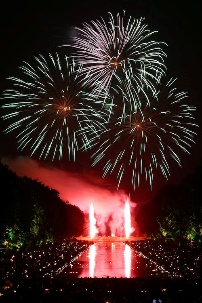 4.  Today we will be making firework pictures.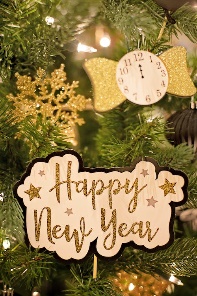 6.  Today we will be creating wishing wands.9.  Today we will be learning about different cultures and faiths.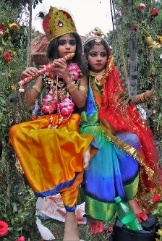 11.  Come and join us for a pizza making stay and play.  4.30-5.30.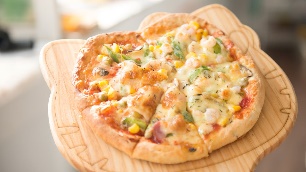 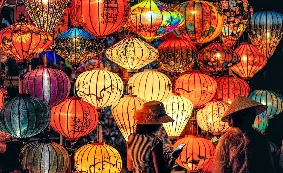 16.  Today we will be going on a mini beast hunt.17.  Today we will be learning about different inventions.18.  Today we will be food tasting!  Let’s try lots of different Chinese foods.19.  Today we will be making lanterns for Chinese New Year.20.  Come and join us for our Chinese New Year stay and play.  4.30-5.3023.  National Handwriting Day!  We will be taking part in different mark making activities. 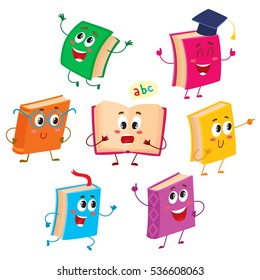 25.  Library Day!  Today we will be going to the school library.26.  Today we will be making our own stories and retelling them to our friends.27.  Today we are learning all about oral health and all about what dentists do.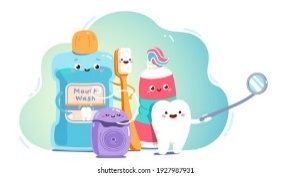 31.  Today we will be exploring open ended resources and junk modelling our own models.